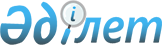 О внесении изменений и дополнений в решение маслихата района имени Габита Мусрепова от 25 декабря 2019 года № 55-1 "Об утверждении бюджета района имени Габита Мусрепова на 2020-2022 годы"Решение маслихата района имени Габита Мусрепова Северо-Казахстанской области от 12 августа 2020 года № 64-6. Зарегистрировано Департаментом юстиции Северо-Казахстанской области 13 августа 2020 года № 6480
      В соответствии со статьями 106, 109 Бюджетного кодекса Республики Казахстан от 4 декабря 2008 года, подпунктом 1) пункта 1 статьи 6 Закона Республики Казахстан от 23 января 2001 года "О местном государственном управлении и самоуправлении в Республике Казахстан" маслихат района имени Габита Мусрепова Северо-Казахстанской области РЕШИЛ:
      1. Внести в решение маслихата района имени Габита Мусрепова "Об утверждении бюджета района имени Габита Мусрепова на 2020-2022 годы" от 25 декабря 2019 года № 55-1 (опубликовано 31 декабря 2019 года в Эталонном контрольном банке нормативных правовых актов Республики Казахстан в электронном виде, зарегистрировано в Реестре государственной регистрации нормативных правовых актов под № 5760) следующие изменения и дополнения:
      пункт 1 изложить в новой редакции:
       "1. Утвердить районный бюджет на 2020-2022 годы согласно приложениям 1, 2 и 3 соответственно к настоящему решению, в том числе на 2020 год следующих объемах:
      1) доходы – 12 737 841,7 тысяч тенге:
      налоговые поступления – 1 167 698 тысяч тенге;
      неналоговые поступления – 27 037,6 тысяч тенге;
      поступления от продажи основного капитала – 43 200 тысяч тенге;
      поступления трансфертов – 11 499 906,1 тысяча тенге;
      2) затраты – 13 501 961,7 тысяч тенге;
      3) чистое бюджетное кредитование – 81 539 тысяч тенге:
      бюджетные кредиты – 127 248 тысяч тенге;
      погашение бюджетных кредитов – 45 709 тысяч тенге;
      4) сальдо по операциям с финансовыми активами – - 4 513,4 тысячи тенге:
      приобретение финансовых активов – 0;
      поступления от продажи финансовых активов государства – 4 513,4 тысячи тенге;
      5) дефицит (профицит) бюджета – - 841 145,6 тысяч тенге;
      6) финансирование дефицита (использование профицита) бюджета – 841 145,6 тысяч тенге:
      поступление займов – 742 303,6 тысяч тенге;
      погашение займов – 45 709 тысяч тенге;
      используемые остатки бюджетных средств – 144 551 тысяча тенге.";
      пункт 9 дополнить подпунктами 48), 49), 50), 51) следующего содержания:
       "48) строительство внешних сетей электроснабжения к молочно-товарной ферме в селе Привольное;
      49) строительство внешних сетей водоснабжения к молочно-товарной ферме в селе Привольное;
      50) обустройство детской игровой площадки в селе Токсан би;
      51) оплата услуг образовательного портала для дистанционного обучения BilimMediaGroup.";
      приложение 1 к указанному решению изложить в новой редакции, согласно приложению к настоящему решению.
      2. Настоящее решение вводится в действие с 1 января 2020 года. Бюджет района имени Габита Мусрепова на 2020 год 
					© 2012. РГП на ПХВ «Институт законодательства и правовой информации Республики Казахстан» Министерства юстиции Республики Казахстан
				
      Председатель сессии маслихата

      района имени Габита Мусрепова

      Северо-Казахстанской области 

Н.Синдякина

      Секретарь маслихата

      района имени Габита Мусрепова

      Северо-Казахстанской области 

Е.Адильбеков
Приложениек решению маслихата районаимени Габита МусреповаСеверо-Казахстанской областиот 12 августа 2020 года № 64-6Приложение 1к решению маслихата районаимени Габита МусреповаСеверо-Казахстанской областиот 25 декабря 2019 года № 55-1
Категория
Класс
Подкласс
Наименование
Сумма (тысяч тенге)
1. Доходы
12 737 841,7
1
Налоговые поступления
1 167 698
03
Социальный налог
570 565
1
Социальный налог
570 565
04
Налоги на собственность
267 929
1
Налоги на имущество 
261 015
5
Единый земельный налог
6 914
05
Внутренние налоги на товары, работы и услуги
276 554
2
Акцизы
5 553
3
Поступления за использование природных и других ресурсов
255 713
4
Сборы за ведения предпринимательской и профессиональной деятельности
15 288
08
Обязательные платежи, взимаемые за совершение юридически значимых действий и (или) выдачу документов уполномоченными на то государственными органами или должностными лицами
52 650
1
Государственная пошлина 
52 650
2
Неналоговые поступления
27 037,6
01
Доходы от государственной собственности
9 708,2
1
Поступления части чистого дохода государственных предприятий
455,2
5
Доходы от аренды имущества, находящегося в государственной собственности
7 700
7
Вознаграждения по кредитам, выданным из государственного бюджета
53
9
Прочие доходы от государственной собственности
1 500
02
Поступления от реализации товаров (работ, услуг), государственными учреждениями, финансируемыми из государственного бюджета
2 200
1
Поступления от реализации товаров (работ, услуг), государственными учреждениями, финансируемыми из государственного бюджета
2 200
04
Штрафы, пени, санкции, взыскания, налагаемые государственными учреждениями, финансируемыми из государственного бюджета, а также содержащимися и финансируемыми из бюджета (сметы расходов) Национального Банка Республики Казахстан 
3 945
1
Штрафы, пени, санкции, взыскания, налагаемые государственными учреждениями, финансируемыми из государственного бюджета, а также содержащимися и финансируемыми из бюджета (сметы расходов) Национального Банка Республики Казахстан, за исключением поступлений от организаций нефтяного сектора 
3 945
06
Прочие неналоговые поступления
11 184,4
1
Прочие неналоговые поступления
11 184,4
3
Поступления от продажи основного капитала
43 200
01
Продажа государственного имущества, закрепленного за государственными учреждениями
900
1
Поступления от продажи имущества, закрепленного за государственными учреждениями
900
03
Продажа земли и нематериальных активов
42 300
1
Продажа земли 
42 300
4
Поступление трансфертов
11 499 906,1
01
Трансферты из нижестоящих органов государственного управления
20 000
3
Трансферты из бюджетов городов районного значения, сел, поселков, сельских округов
20 000
02
Трансферты из вышестоящих органов государственного управления
11 479 906,1
2
Трансферты из областного бюджета
11 479 906,1
Функциональная группа
Администратор бюджетных программ
Программа
Наименование
Сумма (тысяч тенге)
2. Затраты
13 501 961,7
1
Государственные услуги общего характера
1 816 988,2
112
Аппарат маслихата района (города областного значения)
19 468
001
Услуги по обеспечению деятельности маслихата района (города областного значения)
19 468
122
Аппарат акима района (города областного значения)
214 389,2
001
Услуги по обеспечению деятельности акима района (города областного значения)
139 499,6
003
Капитальные расходы государственного органа
1 798,6
113
Целевые текущие трансферты из местных бюджетов
73 091
459
Отдел экономики и финансов района (города областного значения)
1 565
003
Проведение оценки имущества в целях налогообложения
1 165
010
Приватизация, управление коммунальным имуществом, постприватизационная деятельность и регулирование споров, связанных с этим
400
459
Отдел экономики и финансов района (города областного значения)
42 032
001
Услуги по реализации государственной политики в области формирования и развития экономической политики, государственного планирования, исполнения бюджета и управления коммунальной собственностью района (города областного значения)
42 032
495
Отдел архитектуры, строительства, жилищно-коммунального хозяйства, пассажирского транспорта и автомобильных дорог района (города областного значения)
1 539 534
001
Услуги по реализации государственной политики на местном уровне в области архитектуры, строительства, жилищно-коммунального хозяйства, пассажирского транспорта и автомобильных дорог
51 014
003
Капитальные расходы государственного органа
22 300
113
Целевые текущие трансферты нижестоящим бюджетам
1 466 220 
2
Оборона
47 253,4
122
Аппарат акима района (города областного значения)
15 297
005
Мероприятия в рамках исполнения всеобщей воинской обязанности
15 297
122
Аппарат акима района (города областного значения)
31 956,4
006
Предупреждение и ликвидация чрезвычайных ситуаций масштаба района (города областного значения)
30 431,4
007
Мероприятия по профилактике и тушению степных пожаров районного (городского) масштаба, а также пожаров в населенных пунктах, в которых не созданы органы государственной противопожарной службы
1 525
3
Общественный порядок, безопасность, правовая, судебная, уголовно-исполнительная деятельность
10 458
495
Отдел архитектуры, строительства, жилищно-коммунального хозяйства, пассажирского транспорта и автомобильных дорог района (города областного значения)
10 458
019
Обеспечение безопасности дорожного движения в населенных пунктах
10 458
4
Образование
5 836 203,8
464
Отдел образования района (города областного значения)
293 617
009
Обеспечение деятельности организаций дошкольного воспитания и обучения
293 617
495
Отдел архитектуры, строительства, жилищно-коммунального хозяйства, пассажирского транспорта и автомобильных дорог района (города областного значения)
6 929
037
Строительство и реконструкция объектов дошкольного воспитания и обучения
6 929
464
Отдел образования района (города областного значения)
4 917 937,9
003
Общеобразовательное обучение
4 820 439
006
Дополнительное образование для детей 
97 498,1
465
Отдел физической культуры и спорта района (города областного значения)
135 216,9
017
Дополнительное образование для детей и юношества по спорту
135 216,9
464
Отдел образования района (города областного значения)
482 503
001
Услуги по реализации государственной политики на местном уровне в области образования 
20 904
005
Приобретение и доставка учебников, учебно-методических комплексов для государственных учреждений образования района (города областного значения)
76 562
015
Ежемесячная выплата денежных средств опекунам (попечителям) на содержание ребенка-сироты (детей-сирот), и ребенка (детей), оставшегося без попечения родителей
16 353
022
Выплата единовременных денежных средств казахстанским гражданам, усыновившим (удочерившим) ребенка(детей)-сироту и ребенка (детей), оставшегося без попечения родителей
392
023
Методическая работа
25 165
029
Обследование психического здоровья детей и подростков и оказание психолого-медико-педагогической консультативной помощи населению
27 918
067
Капитальные расходы подведомственных государственных учреждений и организаций
315 209
6
Социальная помощь и социальное обеспечение
725 623,9
451
Отдел занятости и социальных программ района (города областного значения)
65 012
005
Государственная адресная социальная помощь
64 012
057
Обеспечение физических лиц, являющихся получателями государственной адресной социальной помощи, телевизионными абонентскими приставками
1 000
464
Отдел образования района (города областного значения)
16 356
030
Содержание ребенка (детей), переданного патронатным воспитателям
12 805
031
 Государственная поддержка по содержанию детей-сирот и детей, оставшихся без попечения родителей, в детских домах семейного типа и приемных семьях
3 551
451
Отдел занятости и социальных программ района (города областного значения)
453 579,8
002
Программа занятости
217 685
006
Оказание жилищной помощи
1 011
007
Социальная помощь отдельным категориям нуждающихся граждан по решениям местных представительных органов
34 925,3
010
Материальное обеспечение детей-инвалидов, воспитывающихся и обучающихся на дому
1 692
014
Оказание социальной помощи нуждающимся гражданам на дому
138 118
017
Обеспечение нуждающихся инвалидов обязательными гигиеническими средствами и предоставление услуг специалистами жестового языка, индивидуальными помощниками в соответствии с индивидуальной программой реабилитации инвалида
6 600
023
Обеспечение деятельности центров занятости населения
53 548,5
451
Отдел занятости и социальных программ района (города областного значения)
45 386
001
Услуги по реализации государственной политики на местном уровне в области обеспечения занятости и реализации социальных программ для населения
26 174
011
Оплата услуг по зачислению, выплате и доставке пособий и других социальных выплат
1 288
050
Обеспечение прав и улучшение качества жизни инвалидов в Республике Казахстан
17 924
495
Отдел архитектуры, строительства, жилищно-коммунального хозяйства, пассажирского транспорта и автомобильных дорог района (города областного значения)
148 290,1
088
Кредитование бюджетов города районного значения, села, поселка, сельского для финансирования мер в рамках Дорожной карты занятости
148 290,1
7
Жилищно-коммунальное хозяйство
1 944 293 ,4
451
Отдел занятости и социальных программ района (города областного значения)
33 600
070
Возмещение платежей населения по оплате коммунальных услуг в режиме чрезвычайного положения в Республике Казахстан
33 600
478
Отдел внутренней политики, культуры и развития языков района (города областного значения)
66 508,8
024
Ремонт объектов городов и сельских населенных пунктов в рамках Государственной программы развития продуктивной занятости и массового предпринимательства на 2017-2021 годы "Еңбек"
66 508,8
464
Отдел образования района (города областного значения)
271 200
026
Ремонт объектов городов и сельских населенных пунктов в рамках Государственной программы развития продуктивной занятости и массового предпринимательства на 2017 – 2021 годы "Еңбек"
271 200
465
Отдел физической культуры и спорта района (города областного значения)
44 638
009
Ремонт объектов городов и сельских населенных пунктов в рамках Государственной программы развития продуктивной занятости и массового предпринимательства на 2017 – 2021 годы "Еңбек"
44 638
495
Отдел архитектуры, строительства, жилищно-коммунального хозяйства, пассажирского транспорта и автомобильных дорог района (города областного значения)
894 975,5
007
Проектирование и (или) строительство, реконструкция жилья коммунального жилищного фонда
364 651,5
008
Организация сохранения государственного жилищного фонда
10 000
033
Проектирование, развитие и (или) обустройство инженерно-коммуникационной инфраструктуры
146 493
098
Приобретение жилья коммунального жилищного фонда
373 831
495
Отдел архитектуры, строительства, жилищно-коммунального хозяйства, пассажирского транспорта и автомобильных дорог района (города областного значения)
633 371,1
013
Развитие коммунального хозяйства
19 933,1
018
Развитие благоустройства городов и населенных пунктов
33 299
058
Развитие системы водоснабжения и водоотведения в сельских населенных пунктах
580 139
8
Культура, спорт, туризм и информационное пространство
669 230
478
Отдел внутренней политики, культуры и развития языков района (города областного значения)
163 927
009
Поддержка культурно-досуговой работы
163 927
465
Отдел физической культуры и спорта района (города областного значения)
265 326
001
Услуги по реализации государственной политики на местном уровне в сфере физической культуры и спорта
10 292
006
Проведение спортивных соревнований на районном (города областного значения) уровне
8 323
007
Подготовка и участие членов сборных команд района (города областного значения) по различным видам спорта на областных спортивных соревнованиях
6 711
032
Капитальные расходы подведомственных государственных учреждений и организаций
240 000
495
Отдел архитектуры, строительства, жилищно-коммунального хозяйства, пассажирского транспорта и автомобильных дорог района (города областного значения)
82 270
021
Развитие объектов спорта
82 270
478
Отдел внутренней политики, культуры и развития языков района (города областного значения)
120 483
005
Услуги по проведению государственной информационной политики
12 882
007
Функционирование районных (городских) библиотек
106 312
008
Развитие государственного языка и других языков народа Казахстана
1 289
478
Отдел внутренней политики, культуры и развития языков района (города областного значения)
37 224
001
Услуги по реализации государственной политики на местном уровне в области информации, укрепления государственности и формирования социального оптимизма граждан, развития языков и культуры
26 122
003
Капитальные расходы государственного органа
150
004
Реализация мероприятий в сфере молодежной политики
10 952
10
Сельское, водное, лесное, рыбное хозяйство, особо охраняемые природные территории, охрана окружающей среды и животного мира, земельные отношения
94 134,5
474
Отдел сельского хозяйства и ветеринарии района (города областного значения)
52 417
001
Услуги по реализации государственной политики на местном уровне в сфере сельского хозяйства и ветеринарии
36 964
006
Организация санитарного убоя больных животных
410
007
Организация отлова и уничтожения бродячих собак и кошек
2 000
008
Возмещение владельцам стоимости изымаемых и уничтожаемых животных, продуктов и сырья животного происхождения
67
013
Проведение противоэпизоотических мероприятий
12 976
463
Отдел земельных отношений района (города областного значения)
14 853
001
Услуги по реализации государственной политики в области регулирования земельных отношений на территории района (города областного значения)
14 423
003
Земельно-хозяйственное устройство населенных пунктов
430
459
Отдел экономики и финансов района (города областного значения)
26 864,5
099
Реализация мер по оказанию социальной поддержки специалистов 
26 864,5 
12
Транспорт и коммуникации
2 037 491,6
495
Отдел архитектуры, строительства, жилищно-коммунального хозяйства, пассажирского транспорта и автомобильных дорог района (города областного значения)
2 037 491,6
023
Обеспечение функционирования автомобильных дорог
154 531
034
Реализация приоритетных проектов транспортной инфраструктуры
1 824 958,6
039
Субсидирование пассажирских перевозок по социально-значимым городским (сельским), пригородным и внутрирайонным сообщениям
7 000
045
Капитальный и средний ремонт автомобильных дорог районного значения и улиц населенных пунктов
51 002
13
Прочие
128 379
469
Отдел предпринимательства района (города областного значения)
13 606
001
Услуги по реализации государственной политики на местном уровне в области развития предпринимательства 
13 606
459
Отдел экономики и финансов района (города областного значения)
46 278
012
Резерв местного исполнительного органа района (города областного значения) 
46 278
495
Отдел архитектуры, строительства, жилищно-коммунального хозяйства, пассажирского транспорта и автомобильных дорог района (города областного значения)
68 495
055
Развитие индустриальной инфраструктуры в рамках Единой программы поддержки и развития бизнеса "Дорожная карта бизнеса 2020"
68 495
14
Обслуживание долга
53
459
Отдел экономики и финансов района (города областного значения)
53
021
Обслуживание долга местных исполнительных органов по выплате вознагражденийи иных платежей по займам из областного бюджета
53
15
Трансферты
191 852,9
459
Отдел экономики и финансов района (города областного значения)
191 852,9
006
Возврат неиспользованных (недоиспользованных) целевых трансфертов
1 645,9
038
Субвенции
154 464
054
Возврат неиспользованных (недоиспользованных) целевых трансфертов, выделенных из республиканского бюджета за счет целевого трансферта из Национального фонда Республики Казахстан
35 743
3. Чистое бюджетное кредитование
81 539
Бюджетные кредиты
127 248
10
Сельское, водное, лесное, рыбное хозяйство, особо охраняемые природные территории, охрана окружающей среды и животного мира, земельные отношения
127 248
459
Отдел экономики и финансов района (города областного значения)
127 248
018
Бюджетные кредиты для реализации мер социальной поддержки специалистов
127 248
Категория
Класс
Подкласс
Наименование
Сумма (тысяч тенге)
5
Погашение бюджетных кредитов
45 709
01
Погашение бюджетных кредитов
45 709
1
Погашение бюджетных кредитов, выданных из государственного бюджета
45 709
4. Сальдо по операциям с финансовыми активами
- 4 513,4
6
Поступления от продажи финансовых активов государства
4 513,4
01
Поступления от продажи финансовых активов государства
4 513,4
1
Поступления от продажи финансовых активов внутри страны
4 513,4
5. Дефицит (профицит) бюджета
- 841 145,6
6. Финансирование дефицита (использование профицита) бюджета
841 145,6
7
Поступление займов
742 303,6
01
Внутренние государственные займы
742 303,6
2
Договоры займа
742 303,6
Функциональная группа
Администратор бюджетных программ
Программа
Наименование
Сумма (тысяч тенге)
16
Погашение займов
45709
459
Отдел экономики и финансов района (города областного значения)
45 709
005
Погашение долга местного исполнительного органа перед вышестоящим бюджетом
45 709
Функциональная группа
Администратор бюджетных программ
Программа
Наименование
Сумма (тысяч тенге)
8
Используемые остатки бюджетных средств
144 551
01
Остатки бюджетных средств
144 551
1
Свободные остатки бюджетных средств
144 551